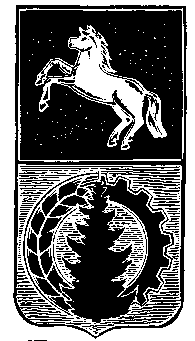 АДМИНИСТРАЦИЯ АСИНОВСКОГО РАЙОНАРАСПОРЯЖЕНИЕ 02.03.2022                                                                                                                      № 069-Р/22г. АсиноОб утверждении карты комплаенс-рисков нарушения антимонопольного законодательства, плана мероприятий по снижению рисков нарушения антимонопольного законодательства на 2022 год и ключевых показателей оценки эффективности функционирования антимонопольного комплаенса в администрации Асиновского районаВ соответствии с Указом Президента Российской Федерации от 21.12.2017 № 618 «Об основных направлениях государственной политики по развитию конкуренции» и распоряжением Губернатора Томской области от 27.02.2019 № 44-р «О создании и организации системы внутреннего обеспечения соответствия требованиям антимонопольного законодательства в исполнительных органах государственной власти Томской области»:	1. Утвердить:	а) карту комплаенс-рисков нарушения антимонопольного законодательства в администрации Асиновского района на 2022 год (приложение 1 к настоящему распоряжению);	б) план мероприятий по снижению рисков нарушения антимонопольного законодательства в администрации Асиновского района на 2022 год (приложение 2 к настоящему распоряжению);	в) ключевые показатели оценки эффективности функционирования антимонопольного комплаенса в администрации Асиновского района (приложение 3 к настоящему распоряжению);      	 2. Контроль за исполнением настоящего распоряжения возложить 
на заместителя Главы Асиновского района  по экономике и финансам.И.о.Главы Асиновского района                                                                            Е.Н.СамодуровПриложение  1УТВЕРЖДЕНА распоряжением администрации Асиновского района от 02.03.2022 № 069-Р/22КАРТАкомплаенс-рисков нарушения антимонопольного законодательствав администрации Асиновского района на 2022 год                                                               Приложение  2УТВЕРЖДЕН распоряжением администрации Асиновского района от 02.03.2022 № 069-Р/22.ПЛАНмероприятий по снижению рисковнарушения антимонопольного законодательствав администрации Асиновского района на 2022 год                                                               Приложение  3УТВЕРЖДЕНЫ распоряжением администрации Асиновского района от 02.03.2022 № 069-Р/22КЛЮЧЕВЫЕ ПОКАЗАТЕЛИоценки эффективности функционированияантимонопольного комплаенса в администрации Асиновского района	Настоящие ключевые показатели (далее – «ключевые показатели») устанавливаются целях оценки эффективности функционирования антимонопольного комплаенса в администрации Асиновского района (далее – «Администрация»). Оценка достижения ключевых показателей проводится общественным советом при управлении. Период, за который проводится оценка достижения ключевых показателей – календарный год. Ключевые показатели рассчитываются в баллах. Расчет значения итогового показателя производится путем суммирования баллов:высокая эффективность – от 75 до 100 баллов;средняя эффективность – от 50 до 75 баллов;низкая эффективность – от 25 до 50 баллов;неэффективно – ниже 25 баллов.№ п/пУровень риска 
(оценка вероятности/оценка последствий)Вид риска (описание)Причины и условия возникновенияМеры по минимизации и устранению рисковОтветственный1Низкий Нарушение антимонопольного законодательства в принятых нормативных правовых актах управленияПодготовка, согласование и утверждение нормативных правовых актов с нарушением требований антимонопольного законодательства.Ошибочное применение  материальных и (или) процессуальных норм права.Анализ нормативных правовых актов и проектов нормативных правовых актов на предмет соответствия антимонопольному законодательству; анализ ранее выявленных нарушений; мониторинг и анализ практики применения антимонопольного законодательства; совершенствование системы внутреннего контроля.Инструктаж, консультирование, обучение работников основам и требованиям антимонопольного законодательства.Заместитель Главы администрации по управлению делам Толкачева Т.В.2НизкийНарушение антимонопольного законодательства при осуществлении закупок товаров, работ, услуг для обеспечения государственных нужд Включение в описание объекта закупки требований, влекущих за собой ограничение количества участников закупки; нарушение порядка определения и обоснования начальной (максимальной) цены государственного контракта.Ошибочное применение  материальных и (или) процессуальных норм права.Мониторинг и анализ практики применения антимонопольного законодательства; систематическое повышение квалификации сотрудников; анализ изменений, внесенных в законодательство о закупках; контроль за соблюдением требований законодательства в сфере закупок.Инструктаж, консультирование, обучение работников основам и требованиям антимонопольного законодательства.Заместитель Главы администрации по экономике и финансам Сух Т.В.3Низкий Нарушение антимонопольного законодательства при подготовке ответов на обращения физических и юридических лиц Нарушение сроков ответов на обращение физических и юридических лиц; непредоставление ответов на обращения физических и юридических лиц.Ошибочное применение  материальных и (или) процессуальных норм права.	Анализ выявленных нарушений; усиление внутреннего контроля за подготовкой ответов на обращения физических и юридических лицИнструктаж, консультирование, обучение работников основам и требованиям антимонопольного законодательства.Заместитель Главы администрации по управлению делам Толкачева Т.В.4НизкийНарушение антимонопольного законодательства при оказании муниципальных услугПредъявление требований о предоставлении документов, информации или осуществлении действий, предоставление или осуществление которых не предусмотрено действующим законодательством.Ошибочное применение  материальных и (или) процессуальных норм права.	Анализ выявленных нарушений; мониторинг и анализ практики применения антимонопольного законодательства; контроль соблюдения сроков и процедуры предоставления муниципальных услуг.Инструктаж, консультирование, обучение работников основам и требованиям антимонопольного законодательства.Заместитель Главы администрации по экономике и финансам Сух Т.В.№ п/пВид комплаенс-рискаМероприятия по минимизации и устранению рисков (согласно карте рисков)Распределение ответственности и полномочийПлан исполнения мероприятийПланируемый результат1.Нарушение антимонопольного законодательства в принятых нормативных правовых актах администрации Асиновского районаАнализ нормативных правовых актов и проектов нормативных правовых актов на предмет соответствия антимонопольному законодательству; анализ ранее выявленных нарушений; мониторинг и анализ практики применения антимонопольного законодательства; совершенствование системы внутреннего контроля.Инструктаж, консультирование, обучение работников основам и требованиям антимонопольного законодательства.юридический отдел, отдел социально-экономического развитиядекабрь 2022 г.Сокращение вероятности наступления комплаенс-риска, недопущение нарушений антимонопольного законодательства2Нарушение антимонопольного законодательства при осуществлении закупок товаров, работ, услуг для обеспечения муниципальных нуждМониторинг и анализ практики применения антимонопольного законодательства; систематическое повышение квалификации сотрудников; анализ изменений, внесенных в законодательство о закупках; контроль за соблюдением требований законодательства в сфере закупок.Инструктаж, консультирование, обучение работников основам и требованиям антимонопольного законодательства.юридический отдел, отдел социально-экономического развития, отдел учетадекабрь 2022 г.Сокращение вероятности наступления комплаенс-риска, недопущение нарушений антимонопольного законодательства3Нарушение антимонопольного законодательства при подготовке ответов на обращения физических и юридических лицАнализ выявленных нарушений; усиление внутреннего контроля за подготовкой ответов на обращения физических и юридических лиц.Инструктаж, консультирование, обучение работников основам и требованиям антимонопольного законодательства.юридический отдел, главный специалист по обращению граждандекабрь 2022 г.Сокращение вероятности наступления комплаенс-риска, недопущение нарушений антимонопольного законодательства4Нарушение антимонопольного законодательства при оказании муниципальных услугАнализ выявленных нарушений; мониторинг и анализ практики применения антимонопольного законодательства; контроль соблюдения сроков и процедуры предоставления муниципальных.Инструктаж, консультирование, обучение работников основам и требованиям антимонопольного законодательства.юридический отдел, отдел социально-экономического развития,декабрь 2022 г.Сокращение вероятности наступления комплаенс-риска, недопущение нарушений антимонопольного законодательства№ п/пКлючевые показатели эффективностиЗначение показателяОценка (балл)1Факты выдачи Администрации предупреждения и (или) решения (предписания) по результатам рассмотрения дела о нарушении антимонопольного законодательства (за исключение предупреждений, предписаний, отмененных вступившим в законную силу судебным актом)0301Факты выдачи Администрации предупреждения и (или) решения (предписания) по результатам рассмотрения дела о нарушении антимонопольного законодательства (за исключение предупреждений, предписаний, отмененных вступившим в законную силу судебным актом)1151Факты выдачи Администрации предупреждения и (или) решения (предписания) по результатам рассмотрения дела о нарушении антимонопольного законодательства (за исключение предупреждений, предписаний, отмененных вступившим в законную силу судебным актом)Более 102Жалобы на решения, действия (бездействие) управления или его должностных лиц и ведущие к ограничению конкуренции, и поданные в органы прокуратуры, в случае принятия решения об удовлетворении указанных жалоб в установленном законодательством порядкенет102Жалобы на решения, действия (бездействие) управления или его должностных лиц и ведущие к ограничению конкуренции, и поданные в органы прокуратуры, в случае принятия решения об удовлетворении указанных жалоб в установленном законодательством порядкеесть03Выполнение мероприятий по снижению рисков нарушения антимонопольного законодательстваВыполнены все мероприятия203Выполнение мероприятий по снижению рисков нарушения антимонопольного законодательстваНевыполнение мероприятийСнижение значения показателя осуществляется пропорционально доле невыполненных мероприятий от общего количества мероприятий4Доля проектов нормативных правовых актов Администрации, связанных с осуществлением деятельности хозяйствующими субъектами, за исключением проектов актов, содержащих сведения, относящиеся к охраняемой законом тайне, прошедших процедуру «общественного контроля» в общем количестве проектов нормативных правовых актов Администрации, подлежащих прохождению такой процедуры.85% и более от всех проектов нормативных правовых актов Администрации, подлежащих прохождению процедуры «общественного контроля»104Доля проектов нормативных правовых актов Администрации, связанных с осуществлением деятельности хозяйствующими субъектами, за исключением проектов актов, содержащих сведения, относящиеся к охраняемой законом тайне, прошедших процедуру «общественного контроля» в общем количестве проектов нормативных правовых актов Администрации, подлежащих прохождению такой процедуры.менее 85% от всех проектов нормативных правовых актов Администрации, подлежащих прохождению процедуры «общественного контроля»04Доля проектов нормативных правовых актов Администрации, связанных с осуществлением деятельности хозяйствующими субъектами, за исключением проектов актов, содержащих сведения, относящиеся к охраняемой законом тайне, прошедших процедуру «общественного контроля» в общем количестве проектов нормативных правовых актов Администрации, подлежащих прохождению такой процедуры.проекты нормативных правовых актов Администрации, подлежащих прохождению процедуры «общественного контроля», отсутствуют105Вступившие в законную силу решения судов о признании недействительными ненормативных правовых актов, незаконными решений и действий (бездействия) органа местного самоуправления, его должностных лиц ввиду их несоответствия антимонопольному законодательствуНет305Вступившие в законную силу решения судов о признании недействительными ненормативных правовых актов, незаконными решений и действий (бездействия) органа местного самоуправления, его должностных лиц ввиду их несоответствия антимонопольному законодательствуМенее 15% от числа обжалованных актов, решений и действий (бездействий)205Вступившие в законную силу решения судов о признании недействительными ненормативных правовых актов, незаконными решений и действий (бездействия) органа местного самоуправления, его должностных лиц ввиду их несоответствия антимонопольному законодательству15% и более от числа обжалованных актов, решений и действий (бездействий)0